                             Aurignac, le 9 décembre 2015                                     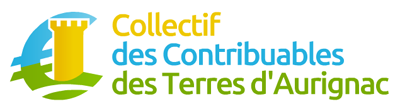 Barthète - 31420 BOUSSAN
N° W312002597
www.contribuables-terresdaurignac.fr
contribuables.terresdaurignac@gmail.comN/Réf : Courrier 2015/012/FD/GO                                                        Madame Carole DELGA
                                                                                                                   Députée de la 8ème circonscription
                                                                                                                                   de la Haute-GaronneMadame la Députée,
La lettre ouverte que notre Collectif vous a adressée le 27 octobre 2015,  qui a été publiée dans « Le Petit Journal » le 4 novembre 2015, et qui n’a pas reçu de réponse, vous précisait les problèmes financiers que rencontre la population de notre terroir et elle vous exposait le désarroi moral de ses habitants dont vous êtes la représentante politique au niveau national.La plupart des élus des « Terres d’Aurignac » que vous avez soutenus lors des diverses échéances électorales sont affiliés au courant d’idées que vous représentez.Depuis plusieurs années, nos élus ont, au sein de l’intercommunalité, majoritairement voté  sans réfléchir, par incompétence ou complaisance, acceptant des dépenses inconsidérées résultant de projets mal maîtrisés ou de gestion approximative, sans considérer les conséquences financières pour la population, d’ailleurs jamais concertée.Par notre courrier nous vous alertions, chiffres à l’appui sur les dérives, les dysfonctionnements, le manque de transparence de la gestion et de la gouvernance de notre intercommunalité.Lors de la réunion publique du 24 novembre 2015, à Aurignac, organisée dans le cadre des élections régionales, nous avons interpellé vos colistiers et exprimé fortement notre colère de contribuables qui doivent assumer seuls, les désastres d’une gestion calamiteuse. Nous avons clairement désigné les responsables, le Président de l’intercommunalité et son bureau qui ont observés un mutisme incompréhensible et qui sévissent encore en toute impunité.Mais, si nos élus communautaires sont directement impliqués dans la situation actuelle, ils ne sont pas toutefois les seuls à devoir être mis en cause. Les représentants élus, à quelque niveau que ce soit, ne peuvent se défausser de toute responsabilité.Madame la Députée, lorsque l’on vous voit inaugurer des réalisations, vous êtes dans votre rôle. Mais lorsque vous êtes venue à Aurignac, vous n’étiez pas sans connaître depuis longtemps les problèmes de gestion de la Communauté des communes de ces « Terres d’Aurignac », ni sans avoir pris la mesure des dégâts collatéraux que cela allait engendrer pour une grande partie des citoyens.Vous partagez proportionnellement à votre position cette responsabilité démocratique dans les engagements pris et vous êtes, avec le Conseiller départemental, et comme chaque élu, comptable devant le peuple.Est-il nécessaire de vous rappeler que dans notre démocratie représentative, vous avez été choisie par le peuple pour parler en son nom, pour le protéger, le défendre et lui permettre de vivre en sécurité et sérénité ?Ce n’est plus le cas sur les « Terres d’Aurignac ».Face à l’urgence de la situation et à l’étourdissant silence de nos représentants (toutes catégories confondues), nous vous demandons de bien vouloir nous préciser ce que vous comptez faire pour que des situations aussi anormales soient corrigées et ne puissent perdurer.Nous ne laisserons pourrir la situation et devant la faillite de nos représentants locaux nous sommes déterminés à poursuivre en justice tous les responsables impliqués dans ce naufrage.Nous nous tenons à votre disposition pour une entrevue, pour des explications détaillées, pour d’éventuels éclaircissements sur la gestion désastreuse qui impacte gravement la vie des familles de notre terroir.Après le premier tour des élections régionales, les commentaires vont bon train sur les performances d’un vote extrême,  et tous les observateurs de s’interroger sur un vote de protestation ou un vote d’adhésion.Sur nos « Terres d’Aurignac », la moyenne des abstentions est supérieure à 45 %. Dans quatre communes, le Front National est en tête. Comme vous le savez, ce vote extrême se nourrit des colères des citoyens que l’on a laissés seuls avec leurs problèmes.A n’en pas douter, c’est en fonction, non des promesses mais de véritables solutions que vous trouverez dans les urnes la réponse des citoyens des « Terres d’Aurignac ».								   Le Collectif des Contribuables        des Terres d’Aurignac